Student: ____________________________________Required Classes For GraduationEnglish CourseEnglish IMath Course Algebra IScience Course Physical Science History Course Civics .5Other Courses Required for Graduation (Choose All of the Courses You Have NOT Taken) Fine Art (Options Listed Below)  PE  Health  Oral Communications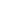 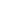 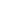 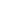  Economics 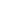 Choose five of the classes listed below. Rank them in order of importance with number 1 being the class that is most important to you. Other Available Classes Geography/US Government				1. ________________________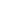  Band 							2. ________________________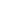  Vocal Music 						3. ________________________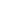  ELA Drama 						4. ________________________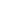  Art I							5. ________________________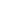  Jr. Girls & Jr. Boys Basketball 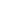  Driver’s Education (Must have a permit)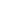  Journalism I 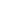  Computer Business Applications I and II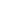  Foods/Clothing 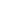  Parenting/ Child Development 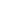  Family & Consumer Science (Full Year Required if Taken)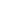  Ag Science & Technologies (9th Grade, Full Year Required if Taken)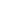  Foreign Language I, II, III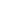 French, Spanish, German, American Sign Language __________________ Virtual School _________________________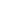 Essentials of Computer Programming ACT Prep Math & Science OR English & Reading Visual Art AppreciationAnatomy/Physiology Psychology Sociology Fundamentals of of Photography Intermediate Photography Advanced Photography Computerized Accounting I Foundations of Sports Medicine Pathology Human Behavior and Disorders Medical Procedures Intro to Medical Professions Medical Terminology Abnormal Psychology International Travel Introduction to Hospitality Introduction to Travel & Tourism Travel Destinations Programming IProgramming IICriminal Law Introduction to Criminal Justice Forensic Science and the Law Introduction to Careers in Law, Public Safety, and Security Law & Order: Career Intent Fashion Merchandising Marketing Sports & Entertainment Marketing Fundamentals of Flight College & Career Readiness Career Readiness Career Ready 101 